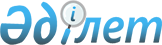 О внесении изменений и дополнений в приказ Министра здравоохранения Республики Казахстан от 20 декабря 2020 года № ҚР ДСМ-282/2020 "Об утверждении правил проведения оценки качества лекарственных средств и медицинских изделий, зарегистрированных в Республике Казахстан"Приказ Министра здравоохранения Республики Казахстан от 8 декабря 2021 года № ҚР ДСМ-127. Зарегистрирован в Министерстве юстиции Республики Казахстан 9 декабря 2021 года № 25689
      ПРИКАЗЫВАЮ:
      1. Внести в приказ Министра здравоохранения Республики Казахстан от 20 декабря 2020 года № ҚР ДСМ-282/2020 "Об утверждении правил проведения оценки качества лекарственных средств и медицинских изделий, зарегистрированных в Республике Казахстан" (зарегистрирован в Реестре государственной регистрации нормативных правовых актов под № 21836) следующие изменения и дополнения:
      в Правилах проведения оценки качества лекарственных средств и медицинских изделий, зарегистрированных в Республике Казахстан, утвержденных указанным приказом:
      пункт 7 изложить в следующей редакции:
      "7. Для проведения оценки качества продукции заявитель в соответствии с Гражданским кодексом Республики Казахстан заключает с экспертной организацией договор на проведение работ по оценке качества продукции и предоставляет:
      1) заявку на проведение оценки качества лекарственного средства или медицинского изделия по форме согласно приложению 1 к настоящим Правилам;
      2) копию лицензии на занятие фармацевтической деятельностью с соответствующим приложением (производство, оптовая реализация) к лицензии или уведомление о начале деятельности (оптовая реализация) в соответствии с Законом Республики Казахстан "О разрешениях и уведомлениях" (далее – Закон), для медицинских изделий допускается предоставление лицензии на медицинскую деятельность с приложением к лицензии в соответствии с Законом;
      3) для ввозимых лекарственных средств – нотариально засвидетельствованная или апостилированная в соответствии с требованиями Гаагской конвенции от 5 октября 1961 года "Перечень государств, признающих апостиль" (далее – Гаагская конвенция) копия сертификата GMP, действующего на момент производства продукции – с нотариально засвидетельствованным переводом на казахский или русский язык (в случае, если документ представлен на иностранном языке), для лекарственных средств, произведенных на территории Республики Казахстан – документ, подтверждающий соответствие производственной площадки требованиям GMP Республики Казахстан (при наличии);
      4) для ввозимых медицинских изделий – нотариально засвидетельствованная или апостилированная в соответствии с требованиями Гаагской конвенции копия сертификата ISO 13485, ISO 9001 или GMP, за исключением медицинских изделий 1 и 2а класса (нестерильных), действующего на момент производства продукции с нотариально засвидетельствованным переводом на казахский или русский язык (в случае, если документ представлен на иностранном языке), для отечественных производителей – при наличии;
      5) копию документа, подтверждающего качество серии продукции от производителя с переводом на казахский или русский язык (в случае, если документ представлен на иностранном языке). Для иммунологических лекарственных препаратов (иммунобиологических лекарственных препаратов: вакцин, сывороток, бактериофагов, анатоксинов, аллергенов и препаратов крови), ввозимых в Республику Казахстан, дополнительно предоставляется сертификат качества серии, выданный лабораторией страны производителя или иной официальной лабораторией, уполномоченной регуляторным органом страны производителя проводить контроль качества с целью выпуска серии на рынок с переводом на казахский или русский язык (в случае, если документ представлен на иностранном языке);
      6) для ввозимой продукции – копию документа о происхождении товара, удостоверяющего страну происхождения товара и выданного уполномоченной организацией в соответствии с законодательством данного государства или государства вывоза, если в государстве вывоза сертификат выдается на основе сведений, полученных из страны происхождения товара;
      7) копия накладной, счет-фактуры или инвойса для ввозимой продукции. Для лекарственных средств или медицинских изделий, произведенных на территории Республики Казахстан, заявителем предоставляется справка (произвольная форма) о наличии готовых к реализации лекарственных средств или медицинских изделий, указанных в заявке;
      8) копия таможенной декларации на продукцию (электронная), за исключением продукции, предусмотренной постановлением Правительства Республики Казахстан от 21 июля 2018 года № 441 "Об утверждении перечня товаров, в отношении которых условный выпуск не допускается". При ввозе продукции, произведенной и (или) ввозимой из государств-членов Евразийского экономического союза предоставляется документ, подтверждающий пересечение границы.
      Подача заявки и документов заявителем осуществляется в электронном виде в информационной системе государственной экспертной организации.";
      пункт 9 изложить в следующей редакции:
      "9. Экспертная организация в срок не более пяти рабочих дней со дня приема заявки и документов проводит проверку представленных документов и сверку указанных в них данных со сведениями, предусмотренными в Государственном реестре лекарственных средств и медицинских изделий.
      При организации и проведении санитарно-противоэпидемических и санитарно-профилактических мероприятий и связанных с ними ограничительных мероприятий, в том числе карантин, оценка качества продукции проводится по ускоренной процедуре в срок не более трех рабочих дней со дня приема заявки и документов.
      В случае предоставления неполного пакета документов, предусмотренных пунктами 7, 8 Правил, несоответствия сведений в представленных документах, данным Государственного реестра лекарственных средств и медицинских изделий, предоставления недостоверных сведений, экспертная организация в течение пяти рабочих дней со дня поступления документов направляет заявителю посредством информационной системы государственной экспертной организации уведомление о необходимости устранения соответствующих замечаний. Заявитель в срок не более десяти рабочих дней со дня получения уведомления, не входящих в общий срок проведения оценки качества лекарственных средств и медицинских изделий, устраняет соответствующие замечания.";
      пункт 12 изложить в следующей редакции:
      "12. Срок действия сертификата соответствия продукции устанавливается до окончания срока годности (эксплуатации) продукции, при этом срок годности (эксплуатации) продукции определяется до последнего числа указанного месяца (для медицинской техники в соответствии с техническим паспортом или сертификатом качества, производства или анализа, выданного производителем) включительно.";
      пункт 14 исключить;
      дополнить пунктами 23, 24 следующего содержания:
      "23. Действие сертификатов соответствия продукции приостанавливается или отзывается экспертной организацией по инициативе государственного органа или владельца регистрационного удостоверения продукции в случаях, предусмотренных Правилами приостановления, запрета или изъятия из обращения либо ограничения применения лекарственных средств и медицинских изделий, утвержденными приказом исполняющего обязанности Министра здравоохранения Республики Казахстан от 24 декабря 2020 года № ҚР ДСМ-322/2020 "Об утверждении правил приостановления, запрета или изъятия из обращения либо ограничения применения лекарственных средств и медицинских изделий" (зарегистрирован в Реестре государственной регистрации нормативных правовых актов под № 21906).
      24. Экспертная организация оформляет решение о приостановлении или отзыве сертификата соответствия продукции по форме согласно приложению 7 к настоящим Правилам, и с момента получения решения государственного органа в течение одного рабочего дня вносит соответствующие записи в информационную систему государственной экспертной организации и в Государственный реестр лекарственных средств и медицинских изделий.";
      приложение 1 к указанным Правилам изложить в новой редакции согласно приложению 1 к настоящему приказу;
      приложение 2 к указанным Правилам изложить в новой редакции согласно приложению 2 к настоящему приказу;
      приложение 3 к указанным Правилам изложить в новой редакции согласно приложению 3 к настоящему приказу;
      приложение 4 к указанным Правилам изложить в новой редакции согласно приложению 4 к настоящему приказу;
      дополнить приложением 7 к указанным Правилам согласно приложению 5 к настоящему приказу.
      2. Комитету медицинского и фармацевтического контроля Министерства здравоохранения Республики Казахстан в установленном законодательством Республики Казахстан порядке обеспечить:
      1) государственную регистрацию настоящего приказа в Министерстве юстиции Республики Казахстан;
      2) размещение настоящего приказа на интернет-ресурсе Министерства здравоохранения Республики Казахстан после его официального опубликования;
      3) в течение десяти рабочих дней после государственной регистрации настоящего приказа в Министерстве юстиции Республики Казахстан представление в Юридический департамент Министерства здравоохранения Республики Казахстан сведений об исполнении мероприятий, предусмотренных подпунктами 1) и 2) настоящего пункта.
      3. Контроль за исполнением настоящего приказа возложить на курирующего вице-министра здравоохранения Республики Казахстан.
      4. Настоящий приказ вводится в действие по истечении десяти календарных дней после дня его первого официального опубликования.
      "____" ___________ 20___ год(дата подачи заявки)
      __________________________________________________________________________(наименование и адрес экспертной организации) Заявка на проведение оценки качества лекарственного средства или медицинского изделия
      Примечание* Оценка качества продукции не проводится на отдельно ввозимые (производимые) комплектующие, входящие в состав медицинских изделий и не используемые в качестве самостоятельного изделия или устройства, а также на расходные материалы к медицинским изделиям, специально предназначенные производителем медицинского изделия для использования с медицинскими изделиями, способные функционировать только с данными расходными материалами. 
      __________________________________________________________________Наименование и адрес экспертной организации Сертификат соответствия продукции
      "____" __________________ 20___ г № ____________Действительно до "____" _____________ 20___ годапри соблюдении условий хранения
      1. Настоящий сертификат соответствия продукции удостоверяет, что продукция____________________________________________________________________________________________________________________________________________________(наименование и тип продукции согласно Государственному реестру лекарственныхсредств и медицинских изделий, серия (серийный номер для медицинских изделий,являющихся аппаратами, приборами и оборудованием), срок годности, количество партий) произведенная_________________________________________________________________________ (страна, наименование производителя)представленная ___________________________________________________________(наименование, местонахождение юридического лица, адрес осуществлениядеятельности юридического лица) прошла оценку качества путем декларирования2. Сертификат соответствия продукции выдан на основании сертификатов_________________________________________________________________________(GMP, №, дата выдачи, срок действия или ISO 13485, №, дата выдачи, срок действия)_________________________________________________________________________(сертификат качества производителя №, дата выдачи)3. Дополнительная информация__________________________________________________________________________________________________________________________________________________ (заполняется при необходимости)Подписи уполномоченных лиц _____________ ________________________________ подпись Ф.И.О. (при его наличии)_____________ ___________________________________________________________ подпись Ф.И.О. (при его наличии)
      __________________________________________________________________________Наименование и адрес экспертной организации Перечень конкретной продукции, на которую распространяется действие сертификата соответствия продукции
      Подписи уполномоченных лиц : _____________ ________________________________ подпись Ф.И.О. (при его наличии)_____________ ____________________________________________________________ подпись Ф.И.О. (при его наличии)
      ___________________________________________________Наименование и адрес экспертной организации Решение об отказе в выдаче сертификата соответствия продукции
      1. Общие сведения
      2. Основания для отказа (отметить нужное)
      Подписи уполномоченных лиц:___________________ _______________________________________________ подпись Ф.И.О. (при его наличии), должность___________________ _______________________________________________ подпись Ф.И.О. (при его наличии), должность
      Министерство здравоохранения Республики Казахстан_________________________________________________________________Наименование и адрес экспертной организации Решение о приостановлении или отзыве сертификата соответствия продукции
      от "____" ___________ 20__ года № ____________
      Действие сертификата соответствия продукции__________________________________________________________________________________________________________________________________________________(№ сертификата, дата выдачи) приостановлено, отозвано (указать нужное)в соответствиис ________________________________________________________________________ (указать документы, основание)с "______" _____________ 20_____ года.Подписи уполномоченных лиц__________ ____________________________________подпись Ф.И.О. (при его наличии)__________ ____________________________________подпись Ф.И.О. (при его наличии)
					© 2012. РГП на ПХВ «Институт законодательства и правовой информации Республики Казахстан» Министерства юстиции Республики Казахстан
				
      Министр здравоохраненияРеспублики Казахстан 

А. Цой
Приложение 1
к приказу
Министра здравоохранения
Республики Казахстан
от 8 декабря 2021 года
№ ҚР ДСМ-127Приложение 1
к правилам проведения
оценки качества лекарственных
средств и медицинских изделий,
зарегистрированных
в Республике КазахстанФорма
1
Наименование заявителя
Наименование заявителя
Наименование заявителя
Наименование заявителя
2
Местонахождение юридического лица
Местонахождение юридического лица
Местонахождение юридического лица
Местонахождение юридического лица
3
Адрес осуществления деятельности юридического лица
Адрес осуществления деятельности юридического лица
Адрес осуществления деятельности юридического лица
Адрес осуществления деятельности юридического лица
4
Банковские реквизиты заявителя
Банковские реквизиты заявителя
Банковские реквизиты заявителя
Банковские реквизиты заявителя
5
Информация о заявляемой продукции*
Информация о заявляемой продукции*
Информация о заявляемой продукции*
Информация о заявляемой продукции*
Информация о заявляемой продукции*
Информация о заявляемой продукции*
Информация о заявляемой продукции*
Информация о заявляемой продукции*
Информация о заявляемой продукции*
№
Торговое название
Номер серии (серийный номер для медицинских изделий, являющихся аппаратами, приборами и оборудованием)
Дата производства
Срок годности
(Срок эксплуатации)
Срок годности
(Срок эксплуатации)
Размер партии
Размер партии
Производитель
Страна-производитель
6
Заявитель, в лице _________________________________________________________________
(Ф.И.О. (при его наличии) руководителя или уполномоченного лица, должность) настоящей заявкой гарантирует достоверность предоставленной информации
Заявитель, в лице _________________________________________________________________
(Ф.И.О. (при его наличии) руководителя или уполномоченного лица, должность) настоящей заявкой гарантирует достоверность предоставленной информации
Заявитель, в лице _________________________________________________________________
(Ф.И.О. (при его наличии) руководителя или уполномоченного лица, должность) настоящей заявкой гарантирует достоверность предоставленной информации
Заявитель, в лице _________________________________________________________________
(Ф.И.О. (при его наличии) руководителя или уполномоченного лица, должность) настоящей заявкой гарантирует достоверность предоставленной информации
Заявитель, в лице _________________________________________________________________
(Ф.И.О. (при его наличии) руководителя или уполномоченного лица, должность) настоящей заявкой гарантирует достоверность предоставленной информации
Заявитель, в лице _________________________________________________________________
(Ф.И.О. (при его наличии) руководителя или уполномоченного лица, должность) настоящей заявкой гарантирует достоверность предоставленной информации
Заявитель, в лице _________________________________________________________________
(Ф.И.О. (при его наличии) руководителя или уполномоченного лица, должность) настоящей заявкой гарантирует достоверность предоставленной информации
Заявитель, в лице _________________________________________________________________
(Ф.И.О. (при его наличии) руководителя или уполномоченного лица, должность) настоящей заявкой гарантирует достоверность предоставленной информации
Заявитель, в лице _________________________________________________________________
(Ф.И.О. (при его наличии) руководителя или уполномоченного лица, должность) настоящей заявкой гарантирует достоверность предоставленной информации
7
Дата заполнения
Дата заполнения
Дата заполнения
Дата заполнения
Дата заполнения
Дата заполнения
8
Подпись, Ф.И.О. (при его наличии)
Подпись, Ф.И.О. (при его наличии)
Подпись, Ф.И.О. (при его наличии)
Подпись, Ф.И.О. (при его наличии)
Подпись, Ф.И.О. (при его наличии)
Подпись, Ф.И.О. (при его наличии)Приложение 2
к приказу
Министра здравоохранения
Республики Казахстан
от 8 декабря 2021 года
№ ҚР ДСМ-127Приложение 2
к правилам проведения
оценки качества лекарственных
средств и медицинских
изделий, зарегистрированных
в Республике КазахстанФормаПриложение 3
к приказу
Министра здравоохранения
Республики Казахстан
от 8 декабря 2021 года
№ ҚР ДСМ-127Приложение 3
к правилам проведения
оценки качества лекарственных
средств и медицинских
изделий, зарегистрированных
в Республике КазахстанФормаПриложение сертификату
соответствия продукции
№______
Наименование продукции в соответствии с Государственным реестром ЛС и МИ, наименование производителя, страна-производитель
Серия (серийный номер для медицинских изделий, являющихся аппаратами, приборами и оборудованием), срок годности, размер партии
Срок действия сертификата соответствияПриложение 4
к приказу
Министра здравоохранения
Республики Казахстан
от 8 декабря 2021 года
№ ҚР ДСМ-127Приложение 4
к правилам проведения
оценки качества лекарственных
средств и медицинских изделий,
зарегистрированных
в Республике КазахстанФорма____________________________
Наименование заявителя
____________________________
должность, Ф.И.О.
(при его наличии)
руководителя
____________________________
Местонахождение
юридического лица,
адрес осуществления
деятельности юридического лица
от "____" _______ года №_____
Наименование продукции:
Лекарственное средство (с указанием лекарственной формы, дозировки, концентрации и объема заполнения, количества доз в упаковке, № регистрационного удостоверения)
Медицинское изделие (комплектность, класс безопасности, 
№ регистрационного удостоверения)
Серия (партия) продукции № (серийный номер для медицинских изделий, являющихся аппаратами, приборами и оборудованием), размер партии Срок годности (эксплуатации - для медицинских изделий, являющихся аппаратами, приборами и оборудованием)
Наименование организации-производителя, страна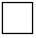 
предоставление неполного пакета документов согласно перечню, предусмотренному пунктом 7 Правил проведения оценки качества лекарственных средств и медицинских изделий, зарегистрированных в Республике Казахстан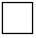 
предоставления недостоверных сведений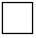 
несоответствие сведений в представленных документах данным Государственного реестра лекарственных средств и медицинских изделий Республики Казахстан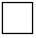 
не устранение в установленные сроки выставленных экспертной организацией замечанийПриложение 5
к приказу
Министра здравоохранения
Республики Казахстан
от 8 декабря 2021 года
№ ҚР ДСМ-127Приложение 7
к Правилам проведения
оценки качества
лекарственных средств
и медицинских изделий,
зарегистрированных
в Республике Казахстан
Наименование продукции:
 Лекарственное средство (с указанием лекарственной формы, дозировки, концентрации и объема заполнения, количества доз в упаковке, № регистрационного удостоверения)
Медицинское изделие (комплектность, класс безопасности, № регистрационного удостоверения)
Серия (партия) продукции № (серийный номер для медицинских изделий, являющихся аппаратами, приборами и оборудованием), размер партии
Срок годности (эксплуатации - для медицинских изделий, являющихся аппаратами, приборами и оборудованием)
Наименование организации-производителя, страна